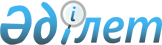 Об определении Перечня должностей специалистов здравоохранения, социального обеспечения, образования, культуры и спорта, работающих в аульной (сельской) местности, имеющих право на повышенные не менее чем на двадцать пять процентов должностные оклады и тарифные ставки по сравнению с окладами и ставками гражданских служащих, занимающихся этими видами деятельности в городских условиях за счет средств областного бюджета
					
			Утративший силу
			
			
		
					Постановление акимата Северо-Казахстанской области от 14 апреля 2008 года N 104. Зарегистрировано Департаментом юстиции Северо-Казахстанской области 30 апреля 2008 года N 1672. Утратило силу постановлением акимата Северо-Казахстанской области от 9 апреля 2015 года № 120      Сноска. Утратило силу постановлением акимата Северо-Казахстанской области от 9.04.2015 № 120.



      В соответствии с пунктом 2 статьи 27 Закона Республики Казахстан от 23 января 2001 года N 148 "О местном государственном управлении в Республике Казахстан", пунктом 3 статьи 238 Трудового кодекса Республики Казахстан акимат области ПОСТАНОВЛЯЕТ:



      1. Определить Перечень должностей специалистов здравоохранения, социального обеспечения, образования, культуры и спорта, работающих в аульной (сельской) местности, имеющих право на повышенные не менее чем на двадцать пять процентов должностные оклады и тарифные ставки по сравнению с окладами и ставками гражданских служащих, занимающихся этими видами деятельности в городских условиях, за счет средств областного бюджета, согласно приложению.



      2. Контроль за исполнением настоящего постановления возложить на заместителя акима области Нуракаева Е.Е.



      3. Настоящее постановление вводится в действие со дня его первого официального опубликования.

  

Перечень

должностей специалистов здравоохранения, социального

обеспечения, образования, культуры и спорта, работающих в

аульной (сельской) местности, имеющих право на повышенные

не менее на двадцать пять процентов должностные оклады и

тарифные ставки по сравнению с окладами и ставками гражданских

служащих, занимающихся этими видами деятельности

в городских условиях, за счет средств областного бюджета      1. Должности специалистов здравоохранения:

      1) руководитель и заместитель (в том числе первый) руководителя государственного учреждения и казенного предприятия;

      2) руководитель отделения, лаборатории;

      3) врачи всех специальностей;

      4) акушерка;

      5) диетическая сестра;

      6) зубной врач;

      7) зубной техник;

      8) медицинская сестра всех специальностей;

      9) медицинский статистик;

      10) медицинский лаборант;

      11) провизор;

      12) психолог;

      13) специалист по социальной работе;

      14) рентгенолаборант;

      15) специализированная медицинская сестра;

      16) помощник медицинской сестры;

      17) фармацевт;

      18) фельдшер (-лаборант);

      19) библиотекарь;

      20) заведующий аптекой;

      21) культорганизатор;

      22) инструктор.

      2. Сноска. Пункт 2 исключен - постановлением акимата Северо-Казахстанской области 19.02.2009 г. N 35

      3. Должности специалистов социального обеспечения:

      1) врачи всех специальностей;

      2) медицинская сестра;

      3) учитель;

      4) воспитатель;

      5) психолог;

      6) инструктор по лечебной физкультуре;

      7) инструктор по труду;

      8) специалист по социальной работе;

      9) культорганизатор.

      4. Должности специалистов образования:

      1) руководитель и заместитель (в том числе первый) руководителя государственного учреждения и казенного предприятия;

      2) учитель;

      3) социальный педагог;

      4) педагог-психолог;

      5) преподаватель;

      6) воспитатель;

      7) музыкальный руководитель;

      8) инструктор;

      9) культорганизатор;

      10) руководитель методического кабинета;

      11) методист;

      12) мастер;

      13) аккомпаниатор;

      14) концертмейстер;

      15) руководитель кружка;

      16) медицинская сестра;

      17) диетическая сестра;

      18) библиотекарь;

      19) библиограф;

      20) вожатый;

      21) инспектор;

      22) лаборант;

      23) заведующий библиотекой, интернатом, кабинетом психолого-педагогической коррекции, мастерской;

      24) врач;

      25) сурдопедагог;

      26) тифлопедагог;

      27) художественный руководитель;

      28) балетмейстер;

      29) хормейстер;

      30) хореограф;

      31) тренер;

      32) художники всех наименований;

      33) секретарь учебной части.

      Сноска. В пункт 4 внесены изменения - постановлением акимата Северо-Казахстанской области 19.02.2009 г. N 35

      5. Должности специалистов культуры:

      1) директор, руководитель, начальник организации;

      2) руководитель подразделения;

      3) заместитель директора, руководителя, начальника;

      4) заведующий сектором, отделом, фондохранилищем;

      5) руководитель сектора;

      6) художник-оформитель, художник-реставратор, художник-постановщик;

      7) видеооператор;

      8) старший научный сотрудник, младший научный сотрудник, ведущий научный сотрудник, научный сотрудник;

      9) главный хранитель в музеях, хранитель фондов;

      10) экскурсовод;

      11) смотритель, музейный смотритель;

      12) специалист по хранению;

      13) методист, старший методист, ведущий методист;

      14) архивист.

      Сноска. В пункт 5 внесены изменения - постановлением акимата Северо-Казахстанской области 19.02.2009 г. N 35

      6. Должности специалистов спорта:

      1) руководитель, директор;

      2) заместитель директора, руководителя по учебной работе;

      3) инструктор, инструктор-методист;

      4) врач;

      5) медицинский лаборант;

      6) медицинская сестра;

      7) методист;

      8) психолог;

      9) старший тренер, тренер.

      Примечание: должность дезинфектор при наличии профессиональной подготовки и специальных знаний.

 
					© 2012. РГП на ПХВ «Институт законодательства и правовой информации Республики Казахстан» Министерства юстиции Республики Казахстан
				Аким области 


Утвержден

постановлением акимата области

от 14 апреля 2008 года N 104